Vetores no plano e espaço: EFOMM – Data: 21/4/2018 - GABARITO1ª Questão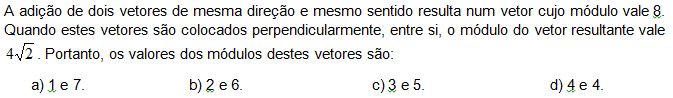 Solução. Considerando os vetores como u e v e seus módulos, temos:. (d)2ª Questão. A projeção ortogonal de A sobre a reta BC, sabendo que A = (3,7), B = (1,1) e C = (9,6), terá as coordenadas de projeção:a) x = ; y =                     b) x = ; y =                c) x = ; y = d) x = ; y =                     e) x = ; y =      Solução 1. Utilizando a fórmula da projeção, temos:.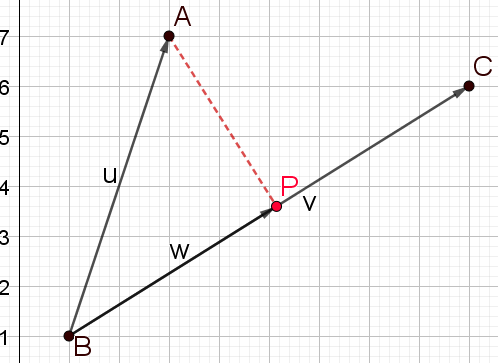 Solução 2. As coordenadas pedidas correspondem ao ponto de interseção entre as retas r (passando por B e C) e s (perpendicular a r e passando por A). Calculando os coeficientes angulares, temos:.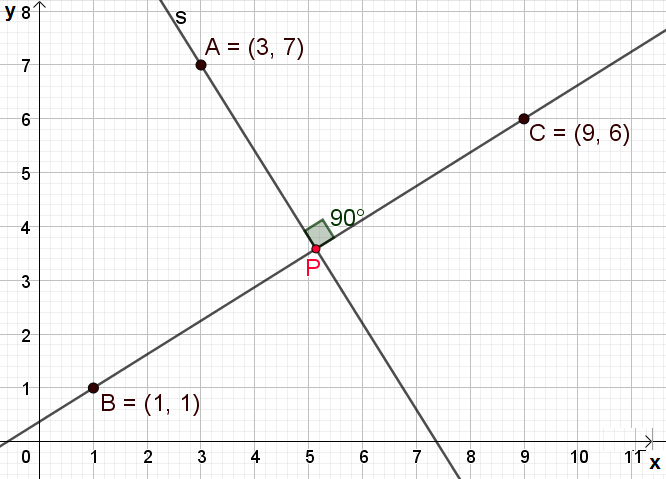 3ª Questão.Um paralelepípedo formado pelos vetores ,  e , com  tem volume igual a 8. Determine o valor de a.a) 1                                    b) 2                                  c)                          d) 3                         e) Solução. Utilizando a fórmula com determinante, temos:. (b)4ª Questão.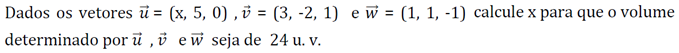 Solução. Utilizando a fórmula, temos: . 5ª Questão.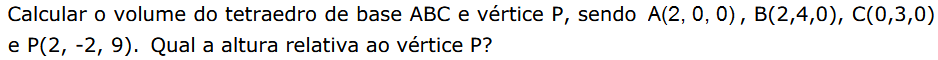 Solução. Utilizando a fórmula, temos: . 6ª Questão.Determine a equação da reta que passa pelo ponto (1,2) e que seja paralela à direção do vetor Solução. Escrevendo a equação vetorial e determinando a Equação cartesiana da reta, temos:. 7ª Questão.Determine a equação vetorial da reta que passa pelo ponto (1,– 1) e que é perpendicular à reta 2x + y = 1.Solução. O vetor perpendicular à reta 2x + y = 1 é (2, 1). Logo esse vetor é diretor da reta pedida. Temos: .8ª Questão.Determine a equação vetorial da reta que passa pelo ponto dado e que seja paralela à reta dada:a) (2, –5) e x – y = 1;                            b)  (1, –2) e 2x + y = 3.   Solução. A reta paralela pedida possui como vetor diretor, o vetor perpendicular à reta dada. Temos: a) .b) .9ª Questão.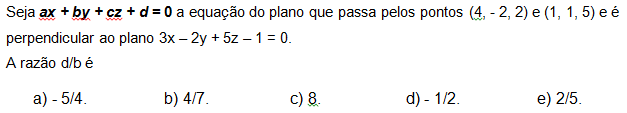 Solução. O vetor normal ao plano 3x – 2y + 5z – 1 = 0 é n = (3, – 2, 5). Esse vetor é perpendicular ao vetor normal (a, b, c) do plano dado. Além disso, os pontos dados satisfazem à equação desse plano. Representando as informações em um sistema, temos:. (a)10ª Questão.Determine a equação do plano que passa pelo ponto dado e que seja perpendicular à direção do vetor  dado:(1,1,1) e Solução. As coordenadas do vetor normal serão os coeficientes da equação. Temos:. 11ª Questão.Determine a equação vetorial da reta que passa pelo ponto dado e que seja perpendicular ao plano dado:(0,1, – 1) e x + 2y – z = 3Solução. Os coeficientes da equação do plano serão as coordenadas do vetor diretor da reta. Temos:. 12ª Questão.Obtenha a equação geral do plano π que passa pelo ponto A = (1,1,0), B = (1,–1, –1) e é paralelo ao vetor . Solução. O vetor normal será o produto vetorial entre os vetores  e . coeficientes da equação do plano serão as coordenadas do vetor diretor da reta. Temos:. 